Council Tax refund authorisation form			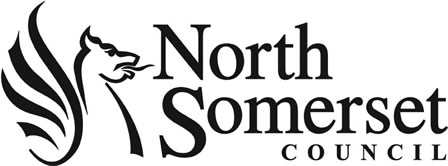 Council Tax account detailsCouncil Tax payer’s name	     Council Tax account number       Address of property	      Bank detailsAccount name (e.g. Mr J Smith)	     Bank or building society name	     Branch address	     Postcode	     Sort code	     Account number	     Building society reference (if applicable)       Your confirmationIf jointly responsible for Council Tax, signed authorisation is required by each person.Person oneName		     Signed	     Date		     Person twoName		     Signed	     Date		     Person threeName		     Signed	     Date		     